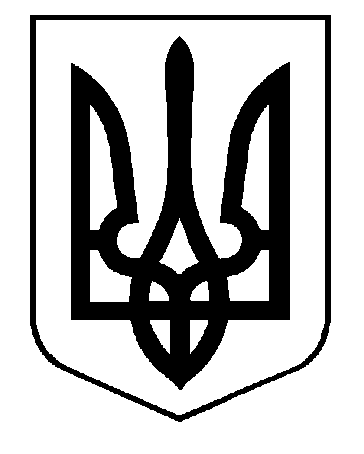 Печенізька районна державна адміністраціяВідділ освіти Рішенняколегії відділу освіти від 26 вересня  2017 рокуПро результати зовнішнього незалежного оцінювання  навчальних досягнень учнів у 2017 роціЗаслухавши інформацію завідувача районним методичним кабінетом  Зеленської О.В. «Про результати зовнішнього незалежного оцінювання  навчальних досягнень учнів у 2017 році» колегія  відділу освіти Печенізької районної державної адміністрації відзначає необхідність продовження роботи щодо з’ясування чинників, що негативно вплинули на показники ЗНО-2017 у загальноосвітніх навчальних закладах Печенізького району..Аналіз результатів ЗНО-2017 засвідчив зниження показників порівняно з минулим навальним роком з української мови та літератури, історії України та математики. З огляду на це,  відділом освіти Печенізької районної державної  адміністрації доручено  керівникам загальноосвітніх навчальних закладів району до 20.10.2017 проаналізувати результати зовнішнього незалежного оцінювання в 2017 році з української мови та літератури, історії України, математики по кожному загальноосвітньому навчальному закладу за середнім балом, відсотком учнів, які не подолали поріг «склав/не склав», отримали від 160 балів і більше, виявити чинники, що негативно вплинули на показники ЗНО по району  та спланувати відповідні корекційні заходи.Із метою організації роботи щодо підвищення якості результатів ЗНО в загальноосвітніх навчальних закладах району колегія ухвалює:1. Районному методичному кабінету ( Зеленська О.В.) проаналізувати причини негативної динаміки показників ЗНО з української мови та літератури, історії України, математики в районі  та надати пропозиції щодо підвищення якості підготовки учнів до ЗНО в загальноосвітніх навчальних закладах.До 10.10.20172.Керівникам загальноосвітніх навчальних закладів:2.1. Розглянути результати ЗНО-2017 на  педагогічних радах загальноосвітніх навчальних закладів.Жовтень 2017 року2.2.З’ясувати чинники, що негативно вплинули на результати зовнішнього незалежного оцінювання в  закладах, що мають низькі показники ЗНО з української мови та літератури, історії України, математики.До 10.10.20172.3.Організувати роботу з учителями  щодо підвищення їх дидактичної та методичної компетентності.Протягом 2017/2018 н.р.2.4.Здійснити моніторинг якості підготовки учнів до ЗНО в кожному загальноосвітньому навчальному закладі; за результатами моніторингу спланувати заходи щодо підвищення її ефективності.Протягом 2017/2018 н.р.4. Контроль за виконанням даного рішення залишаю за собою.Голова колегії, начальник відділу 							       Н.Прохорчук  